外省籍助学贷款在校生证明（2018版）              ，身份证号            ，系齐鲁工业大学         学院（部）20    级          专业普通全日制在校学生。学校实行学分制，该专业2018-2019学年基本学分学费（不含通选课学分）        元，专业注册学费         元，住宿费         元，合计      元。该生没有获得校内国家助学贷款资助，请协助办理生源地信用助学贷款。齐鲁工业大学助学管理中心（盖章有效）                     2018 年     月     日  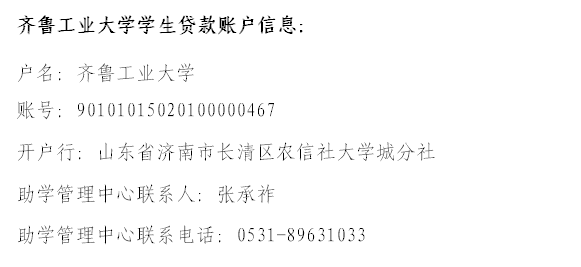 